Home Learning Challenge    23/3/20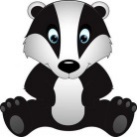 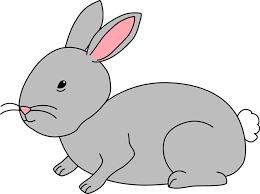 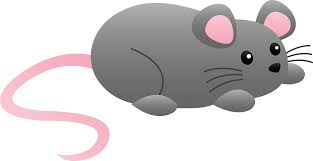 Challenge 1 – Halving        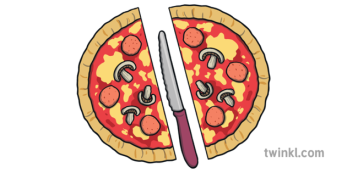 Choose a number card (even numbers to 20)Count out the same number of objects.Can you find half of the number?, how many objects in each half?Extension – Which numbers between 1 – 20 can you halve?                   Can you make a card folding your paper in half?                   What can you halve in your house? E.g. half of a cake?Challenge 2 – Write a Description 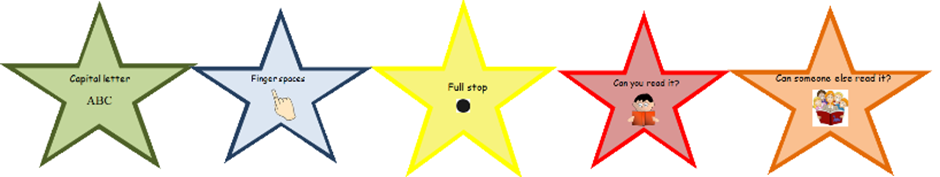 Can you write three sentences to describe how you imagine the Easter bunny to look?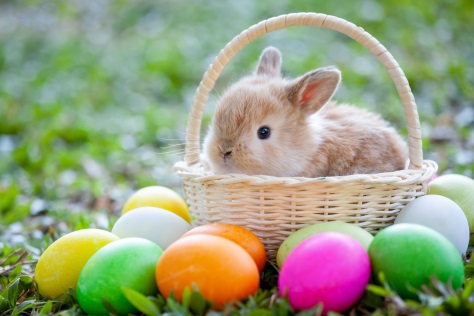 Check your writing, with our writing stars:Capital letters, full stops, finger spaces, Can you read it, can someone else?Are your tricky words spelt correctly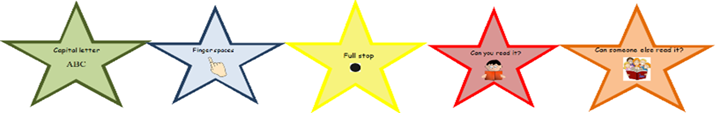 Challenge 3 – Make your own Easter bunny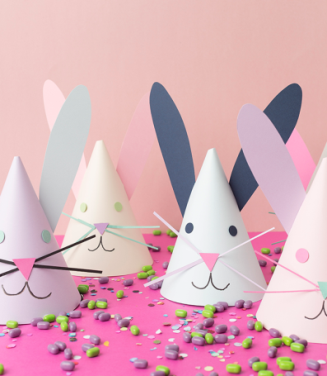 You will need: card, glue, scissors, pensDraw around a large circle shape and cut out.Cut in a straight line to the centre.Pull around to make a cone and fasten with glueCut out ears and draw on a face 